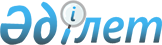 Батыс Қазақстан облыстық мәслихатының 2014 жылғы 12 желтоқсандағы № 21-2 "2015-2017 жылдарға арналған облыстық бюджет туралы" шешіміне өзгерістер мен толықтыру енгізу туралы
					
			Күшін жойған
			
			
		
					Батыс Қазақстан облыстық мәслихатының 2015 жылғы 27 наурыздағы № 23-1 шешімі. Батыс Қазақстан облысының Әділет департаментінде 2015 жылғы 1 сәуірде № 3867 болып тіркелді. Күші жойылды - Батыс Қазақстан облыстық мәслихатының 2016 жылғы 9 қаңтардағы № 30-3 шешімімен      Ескерту. Күші жойылды - Батыс Қазақстан облыстық мәслихатының 09.01.2016 № 30-3 шешімімен.

      Қазақстан Республикасының 2008 жылғы 4 желтоқсандағы Бюджет кодексіне және Қазақстан Республикасының 2001 жылғы 23 қаңтардағы "Қазақстан Республикасындағы жергілікті мемлекеттік басқару және өзін-өзі басқару туралы" Заңына сәйкес, облыстық мәслихат ШЕШІМ ҚАБЫЛДАДЫ:

      1. Батыс Қазақстан облыстық мәслихатының 2014 жылғы 12 желтоқсандағы № 21-2 "2015-2017 жылдарға арналған облыстық бюджет туралы" шешіміне (Нормативтік құқықтық актілерді мемлекеттік тіркеу тізілімінде № 3724 тіркелген, 2014 жылғы 27 желтоқсандағы "Орал өңірі" газетінде жарияланған) мынадай өзгерістер мен толықтырулар енгізілсін:

      1-тармақ мынадай редакцияда жазылсын:

      "1. 2015-2017 жылдарға арналған облыстық бюджет 1, 2 және 3-қосымшаларға сәйкес, соның ішінде 2015 жылға келесі көлемдерде бекітілсін:

      1) кірістер – 100 774 941 мың теңге:

      салықтық түсімдер – 25 606 163 мың теңге;

      салықтық емес түсiмдер – 1 135 020 мың теңге;

      негізгі капиталды сатудан түсетін түсімдер – 1 000 мың теңге;

      трансферттер түсімі – 74 032 758 мың теңге;

      2) шығындар – 101 533 634 мың теңге;

      3) таза бюджеттік кредиттеу – 3 623 005 мың теңге:

      бюджеттік кредиттер – 6 767 987 мың теңге;

      бюджеттік кредиттерді өтеу – 3 144 982 мың теңге;

      4) қаржы активтерімен операциялар бойынша сальдо – 0 теңге: 

      ішінде қаржы активтерін сатып алу – 0 теңге;

      мемлекеттің қаржы активтерін сатудан түсетін түсімдер – 0 теңге;

      5) бюджет тапшылығы (профициті) – -4 381 698 мың теңге;

      6) бюджет тапшылығын қаржыландыру (профицитін пайдалану) – 4 381 698 мың теңге:

      қарыздар түсімі – 6 767 987 мың теңге;

      қарыздарды өтеу – 3 114 982 мың теңге;

      бюджет қаражатының пайдаланылатын қалдықтары – 728 693 мың теңге.";

      3-тармақ мынадай редакцияда жазылсын:

      "3. Қазақстан Республикасының "2015-2017 жылдарға арналған республикалық бюджет туралы" Заңының 11, 12, 14, 15, 16, 17, 18, 19, 20 баптары баптары қатерге және басшылыққа алынсын:

      1) 2015 жылға арналған облыстық бюджетте республикалық бюджеттен бөлінетін нысаналы трансферттердің және кредиттердің жалпы сомасы 35 207 065 мың теңге көлемінде қарастырылсын:

      халықты, объектілер мен аумақтарды дүлей табиғи зілзалалардан инженерлік қорғау жөніндегі жұмыстарды жүргізуге – 337 151 мың теңге;

      Қазақстан Республикасында агроөнеркәсiптiк кешендi дамыту жөнiндегi 2013–2020 жылдарға арналған "Агробизнес-2020" бағдарламасы шеңберiнде өңiрлерде агроөнеркәсiптiк кешен субъектiлерiн қолдауға – 588 722 мың теңге;

      мемлекеттiк атаулы әлеуметтiк көмек төлеуге – 7 052 мың теңге;

      18 жасқа дейiнгi балаларға мемлекеттiк жәрдемақылар төлеуге – 23 860 мың теңге;

      халықты әлеуметтiк қорғауға және оған көмек көрсетуге – 203 742 мың теңге;

      Ұлы Отан соғысындағы Жеңiстiң жетпiс жылдығына арналған iс-шараларды өткiзуге – 306 935 мың теңге;

      "Бизнестiң жол картасы - 2020" бағдарламасы шеңберiнде өңiрлерде жеке кәсiпкерлiктi қолдауға – 1 674 749 мың теңге;

      ауыз сумен жабдықтаудың баламасыз көздерi болып табылатын сумен жабдықтаудың аса маңызды оқшау жүйелерiнен ауызсу беру жөнiнде көрсетiлетiн қызметтердiң құнын субсидиялауға – 212 521 мың теңге;

      көлік инфрақұрылымының басым жобаларын қаржыландыруға – 2 500 000 мың теңге;

      мемлекеттiк мекемелердің мемлекеттiк қызметшілер болып табылмайтын жұмыскерлеріне, сондай-ақ жергiлiктi бюджеттерден қаржыландырылатын мемлекеттiк қазыналық кәсіпорындардың жұмыскерлеріне еңбекақы төлеу жүйесiнiң жаңа моделі бойынша еңбекақы төлеуге және олардың лауазымдық айлықақыларына ерекше еңбек жағдайлары үшiн ай сайынғы үстемеақы төлеуге – 2 978 677 мың теңге;

      мектепке дейiнгi бiлiм беру ұйымдарында мемлекеттiк бiлiм беру тапсырысын iске асыруға – 935 237 мың теңге;

      үш деңгейлi жүйе бойынша бiлiктiлiктi арттырудан өткен мұғалiмдерге төленетiн еңбекақыны арттыруға – 588 638 мың теңге;

      техникалық және кәсiптiк бiлiм беру ұйымдарында мамандарды даярлауға арналған мемлекеттiк бiлiм беру тапсырысын ұлғайтуға – 110 586 мың теңге;

      техникалық және кәсiптiк бiлiм беру ұйымдарында бiлiм алушылардың стипендияларының мөлшерiн ұлғайтуға – 97 684 мың теңге;

      тегiн медициналық көмектiң кепiлдiк берiлген көлемiн қамтамасыз етуге және кеңейтуге – 13 355 168 мың теңге;

      жергiлiктi атқарушы органдардың мемлекеттiк бiлiм беру тапсырысы негiзiнде техникалық және кәсiптiк, орта бiлiмнен кейiнгi бiлiм беру ұйымдарында бiлiм алушылардың стипендияларының мөлшерiн ұлғайтуға – 7 806 мың теңге;

      халықтың иммундық профилактикасын қамтамасыз етуге – 674 777 мың теңге;

      профилактикалық дезинсекция мен дератизация жүргiзуге (инфекциялық және паразиттiк аурулардың табиғи ошақтарының аумағындағы, сондай-ақ инфекциялық және паразиттiк аурулардың ошақтарындағы дезинсекция мен дератизацияны қоспағанда) – 52 901 мың теңге;

      инженерлiк-коммуникациялық инфрақұрылымды жобалау, дамыту және (немесе) жайластыру – 384 457 мың теңге;

      коммуналдық тұрғын үй қорының тұрғын үйiн жобалау және (немесе) салу, реконструкциялау – 757 036 мың теңге;

      ауылдық елді мекендердегі сумен жабдықтау және су бұру жүйелерін дамытуға – 661 419 мың теңге;

      білім беру объектілерін салуға және реконструкциялауға – 1 402 057 мың теңге;

      денсаулық сақтау объектілерін салуға және реконструкциялауға – 2 338 677 мың теңге;

      газ тасымалдау жүйесін дамытуға – 1 540 536 мың теңге;

      коммуналдық шаруашылықты дамытуға – 6 029 мың теңге;

      Өңірлерді дамытудың 2020 жылға дейінгі бағдарламасы шеңберінде инженерлік инфрақұрылымды дамытуға – 205 268 мың теңге;

      мамандандырылған уәкілетті ұйымдардың жарғылық капиталдарын ұлғайтуға – 251 000 мың теңге;

      "Бизнестің жол картасы 2020" бағдарламасы шеңберінде индустриялық инфрақұрылымды дамытуға – 131 941 мың теңге;

      көліктік инфрақұрылымды дамытуға – 500 000 мың теңге;

      мамандарды әлеуметтік қолдау шараларын іске асыру үшін жергілікті атқарушы органдарға берілетін бюджеттік кредиттер – 812 744 мың теңге;

      Өңірлерді дамытудың 2020 жылға дейінгі бағдарламасы шеңберінде кәсіпкерлікке микрокредит беру үшін облыстық бюджеттерді кредиттеу - 107 000 мың теңге;

      Өңірлерді дамытудың 2020 жылға дейінгі бағдарламасы шеңберінде моноқалалардағы ағымдағы іс-шараларды іске асыруға – 142 055 мың теңге;

      Жұмыспен қамту 2020 жол картасы шеңберінде ауылда кәсіпкерліктің дамуына жәрдемдесуге кредит беру – 465 757 мың теңге;

      моноқалалардағы бюджеттік инвестициялық жобаларды іске асыруға – 237 757 мың теңге;

      агроөнеркәсіптік кешеннің жергілікті атқарушы органдарының бөлімшелерін ұстауға – 92 846 мың теңге;

      тұрғын үй-коммуналдық шаруашылық объектілерінің қауіпті техникалық құрылғыларының қауіпсіз пайдаланылуын бақылауды жүзеге асыратын жергілікті атқарушы органдардың штат санын ұстауға – 1 001 мың теңге;

      азаматтық хал актілерін тіркеу бөлімдерінің штат санын ұстауға – 14 630 мың теңге;

      елді мекендерді шаруашылық-ауыз сумен жабдықтау үшін жерасты суларына іздестіру-барлау жұмыстарын ұйымдастыруға және жүргізуге – 441 407 мың теңге;

      жердің пайдаланылуы мен қорғалуын бақылау жөніндегі уәкілетті органның штат санын ұстауға – 27 195 мың теңге;

      сәулет, қала құрылысы, құрылыс және мемлекеттік сәулет-құрылыс бақылауы істері жөніндегі жергілікті атқарушы органдардың штат санын ұстауға – 30 098 мың теңге;

      2) 2015 жылға арналған облыстық бюджетте Қазақстан Республикасының Ұлттық Қорынан бөлінген нысаналы трансферттердің жалпы сомасы 9 306 304 мың теңге көлемінде қарастырылғаны ескерілсін:";

      мектепке дейiнгi бiлiм беру ұйымдарында мемлекеттiк бiлiм беру тапсырысын iске асыруға – 309 545 мың теңге;

      мал шаруашылығы өнімдерінің өнімділігін және сапасын арттыруды, асыл тұқымды мал шаруашылығын дамытуды субсидиялауға – 2 450 000 мың теңге;

      инженерлік-коммуникациялық инфрақұрылымды жобалауға, дамытуға және (немесе) жайластыруға – 580 297 мың теңге; 

      білім беру объектілерін салуға және реконструкциялауға – 200 000 мың теңге;

      "Бизнестің жол картасы 2020" бағдарламасы шеңберінде индустриялық инфрақұрылымды дамытуға – 383 925 мың теңге;

      тұрғын үй жобалауға және (немесе) салуға облыстық бюджеттен кредит беру – 2 762 637 мың теңге;

      жылу, сумен жабдықтау және су бұру жүйелерін реконструкция және құрылыс үшін кредит беру – 2 619 900 мың теңге;";

      мынадай мазмұндағы 4-1 тармақпен толықтырылсын:

      "4-1. 2015 жылға арналған облыстық бюджетте аудандық (қалалық) бюджеттерінен 83 807 мың теңге сомасындағы пайдаланылмаған (толық пайдаланылмаған) нысаналы трансферттерді облыстық бюджетке қайтару қарастырылғаны ескерілсін.";

      аталған шешімнің 1-қосымшасы осы шешімнің қосымшасына сәйкес жаңа редакцияда жазылсын.

      2. Облыстық мәслихат аппаратының басшысы (А. Сұлтанов) осы шешімнің әділет органдарында мемлекеттік тіркелуін, "Әділет" ақпараттық-құқықтық жүйесінде және бұқаралық ақпарат құралдарында оның ресми жариялануын қамтамасыз етсін.

      3. Осы шешім 2015 жылдың 1 қаңтарынан бастап қолданысқа енгізіледі.

 2015 жылға арналған облыстық бюджет
					© 2012. Қазақстан Республикасы Әділет министрлігінің «Қазақстан Республикасының Заңнама және құқықтық ақпарат институты» ШЖҚ РМК
				
      Сессия төрағасы

В. Голоухов

      Облыстық мәслихат хатшысы

М. Құлшар
2015 жылғы 27 наурыздағы
Батыс Қазақстан облыстық
мәслихаттың № 23-1 шешіміне
қосымша
2014 жылғы 12 желтоқсандағы
Батыс Қазақстан облыстық
мәслихаттың № 21-2 шешіміне
1-қосымшаСанаты

Санаты

Санаты

Санаты

Санаты

Сомасы,
мың теңге

Сыныбы

Сыныбы

Сыныбы

Сыныбы

Сомасы,
мың теңге

Iшкi сыныбы

Iшкi сыныбы

Iшкi сыныбы

Сомасы,
мың теңге

Атауы

Атауы

Сомасы,
мың теңге

1

2

3

4

4

5

1) Кірістер

1) Кірістер

100 774 941

1

Салықтық түсімдер

Салықтық түсімдер

25 606 163

01

Табыс салығы

Табыс салығы

8 917 677

2

Жеке табыс салығы

Жеке табыс салығы

8 917 677

03

Әлеуметтік салық

Әлеуметтік салық

14 879 229

1

Әлеуметтік салық

Әлеуметтік салық

14 879 229

05

Тауарларға, жұмыстарға және қызметтерге салынатын iшкi салықтар

Тауарларға, жұмыстарға және қызметтерге салынатын iшкi салықтар

1 809 257

3

Табиғи және басқа да ресурстарды пайдаланғаны үшiн түсетiн түсiмдер

Табиғи және басқа да ресурстарды пайдаланғаны үшiн түсетiн түсiмдер

1 809 257

4

Кәсіпкерлік және кәсіби қызметті жүргізгені үшін алынатын алымдар

Кәсіпкерлік және кәсіби қызметті жүргізгені үшін алынатын алымдар

0

07

Басқа да салықтар

Басқа да салықтар

0

1

Басқа да салықтар

Басқа да салықтар

0

2

Салықтық емес түсiмдер

Салықтық емес түсiмдер

1 135 020

01

Мемлекеттiк меншiктен түсетiн кiрiстер

Мемлекеттiк меншiктен түсетiн кiрiстер

127 731

1

Мемлекеттiк кәсiпорындардың таза кiрiсi бөлiгiнiң түсiмдерi

Мемлекеттiк кәсiпорындардың таза кiрiсi бөлiгiнiң түсiмдерi

3 733

3

Мемлекет меншiгiндегi акциялардың мемлекеттiк пакеттерiне дивидендтер

Мемлекет меншiгiндегi акциялардың мемлекеттiк пакеттерiне дивидендтер

0

4

Мемлекет меншігінде тұрған, заңды тұлғалардағы қатысу үлесіне кірістер

Мемлекет меншігінде тұрған, заңды тұлғалардағы қатысу үлесіне кірістер

14 430

5

Мемлекет меншігіндегі мүлікті жалға беруден түсетін кірістер

Мемлекет меншігіндегі мүлікті жалға беруден түсетін кірістер

15 836

6

Бюджет қаражатын банк шоттарына орналастырғаны үшiн сыйақылар

Бюджет қаражатын банк шоттарына орналастырғаны үшiн сыйақылар

0

7

Мемлекеттiк бюджеттен берiлген кредиттер бойынша сыйақылар

Мемлекеттiк бюджеттен берiлген кредиттер бойынша сыйақылар

93 732

03

Мемлекеттік бюджеттен қаржыландырылатын мемлекеттік мекемелер ұйымдастыратын мемлекеттік сатып алуды өткізуден түсетін ақша түсімдері

Мемлекеттік бюджеттен қаржыландырылатын мемлекеттік мекемелер ұйымдастыратын мемлекеттік сатып алуды өткізуден түсетін ақша түсімдері

0

1

Мемлекеттік бюджеттен қаржыландырылатын мемлекеттік мекемелер ұйымдастыратын мемлекеттік сатып алуды өткізуден түсетін ақша түсімдері

Мемлекеттік бюджеттен қаржыландырылатын мемлекеттік мекемелер ұйымдастыратын мемлекеттік сатып алуды өткізуден түсетін ақша түсімдері

0

04

Мемлекеттік бюджеттен қаржыландырылатын, сондай-ақ Қазақстан Республикасы Ұлттық Банкінің бюджетінен (шығыстар сметасынан) ұсталатын және қаржыландырылатын мемлекеттік мекемелер салатын айыппұлдар, өсімпұлдар, санкциялар, өндіріп алулар

Мемлекеттік бюджеттен қаржыландырылатын, сондай-ақ Қазақстан Республикасы Ұлттық Банкінің бюджетінен (шығыстар сметасынан) ұсталатын және қаржыландырылатын мемлекеттік мекемелер салатын айыппұлдар, өсімпұлдар, санкциялар, өндіріп алулар

969 789

1

Мұнай секторы ұйымдарынан түсетін түсімдерді қоспағанда, мемлекеттік бюджеттен қаржыландырылатын, сондай-ақ Қазақстан Республикасы Ұлттық Банкінің бюджетінен (шығыстар сметасынан) ұсталатын және қаржыландырылатын мемлекеттік мекемелер салатын айыппұлдар, өсімпұлдар, санкциялар, өндіріп алулар

Мұнай секторы ұйымдарынан түсетін түсімдерді қоспағанда, мемлекеттік бюджеттен қаржыландырылатын, сондай-ақ Қазақстан Республикасы Ұлттық Банкінің бюджетінен (шығыстар сметасынан) ұсталатын және қаржыландырылатын мемлекеттік мекемелер салатын айыппұлдар, өсімпұлдар, санкциялар, өндіріп алулар

969 789

06

Басқа да салықтық емес түсімдер

Басқа да салықтық емес түсімдер

37 500

1

Басқа да салықтық емес түсімдер

Басқа да салықтық емес түсімдер

37 500

3

Негізгі капиталды сатудан түсетін түсімдер

Негізгі капиталды сатудан түсетін түсімдер

1 000

01

Мемлекеттік мекемелерге бекітілген мемлекеттік мүлікті сату

Мемлекеттік мекемелерге бекітілген мемлекеттік мүлікті сату

1 000

1

Мемлекеттік мекемелерге бекітілген мемлекеттік мүлікті сату

Мемлекеттік мекемелерге бекітілген мемлекеттік мүлікті сату

1 000

4

Трансферттердің түсімдері

Трансферттердің түсімдері

74 032 758

01

Төмен тұрған мемлекеттiк басқару органдарынан трансферттер

Төмен тұрған мемлекеттiк басқару органдарынан трансферттер

83 807

2

Аудандық (қалалық) бюджеттерден трансферттер

Аудандық (қалалық) бюджеттерден трансферттер

83 807

02

Мемлекеттiк басқарудың жоғары тұрған органдарынан түсетiн трансферттер

Мемлекеттiк басқарудың жоғары тұрған органдарынан түсетiн трансферттер

73 948 951

1

Республикалық бюджеттен түсетiн трансферттер

Республикалық бюджеттен түсетiн трансферттер

73 948 951

03

Облыстардың, Астана және Алматы қалаларының бюджеттеріне берілетін трансферттер

Облыстардың, Астана және Алматы қалаларының бюджеттеріне берілетін трансферттер

0

1

Облыстық бюджеттің, Астана және Алматы қалалары бюджеттерінің басқа облыстық бюджеттермен, Астана және Алматы қалаларының бюджеттерімен өзара қатынастары

Облыстық бюджеттің, Астана және Алматы қалалары бюджеттерінің басқа облыстық бюджеттермен, Астана және Алматы қалаларының бюджеттерімен өзара қатынастары

0

Функционалдық топ

Функционалдық топ

Функционалдық топ

Функционалдық топ

Функционалдық топ

Сомасы,
мың теңге

Функционалдық кіші топ

Функционалдық кіші топ

Функционалдық кіші топ

Функционалдық кіші топ

Сомасы,
мың теңге

Бюджеттік бағдарламалардың әкімшісі

Бюджеттік бағдарламалардың әкімшісі

Бюджеттік бағдарламалардың әкімшісі

Сомасы,
мың теңге

Бюджеттік бағдарлама

Бюджеттік бағдарлама

Сомасы,
мың теңге

Атауы

Сомасы,
мың теңге

1

2

3

4

5

6

2) Шығындар

101 533 634

01

Жалпы сипаттағы мемлекеттiк қызметтер 

1 483 554

1

Мемлекеттiк басқарудың жалпы функцияларын орындайтын өкiлдi, атқарушы және басқа органдар

1 131 786

110

Облыс мәслихатының аппараты

33 996

001

Облыс мәслихатының қызметін қамтамасыз ету жөніндегі қызметтер 

33 996

003

Мемлекеттік органның күрделі шығыстары

0 

120

Облыс әкімінің аппараты

952 984

001

Облыс әкімінің қызметін қамтамасыз ету жөніндегі қызметтер

898 068

002

Ақпараттық жүйелер құру

0

004

Мемлекеттік органның күрделі шығыстары

0

007

Ведомстволық бағыныстағы мемлекеттік мекемелерінің және ұйымдарының күрделі шығыстары

8 214

013

Облыс Қазақстан халқы Ассамблеясының қызметін қамтамасыз ету

46 702

282

Облыстың тексеру комиссиясы

144 806

001

Облыстың тексеру комиссиясының қызметін қамтамасыз ету жөніндегі қызметтер 

135 461

002

Ақпараттық жүйелер құру

0

003

Мемлекеттік органның күрделі шығыстары

9 345

2

Қаржылық қызмет

180 823

257

Облыстың қаржы басқармасы

132 161

001

Жергілікті бюджетті атқару және облыстық коммуналдық меншікті басқару саласындағы мемлекеттік саясатты іске асыру жөніндегі қызметтер

113 722

009

Жекешелендіру, коммуналдық меншікті басқару, жекешелендіруден кейінгі қызмет және осыған байланысты дауларды реттеу

18 439

718

Облыстық мемлекеттік сатып алу басқармасы

48 662

001

Жергілікті деңгейде мемлекеттік сатып алуды басқару саласындағы мемлекеттік саясатты іске асыру жөніндегі қызметтер

30 910

003

Мемлекеттік органның күрделі шығыстары

17 752

5

Жоспарлау және статистикалық қызмет

95 796

258

Облыстың экономика және бюджеттік жоспарлау басқармасы

95 796

001

Экономикалық саясатты, мемлекеттік жоспарлау жүйесін қалыптастыру мен дамыту саласындағы мемлекеттік саясатты іске асыру жөніндегі қызметтер

95 796

005

Мемлекеттік органның күрделі шығыстары

0

9

Жалпы сипаттағы өзге де мемлекеттiк қызметтер

75 149

269

Облыстың дін істері басқармасы

64 049

001

Жергілікті деңгейде дін істер саласындағы мемлекеттік саясатты іске асыру жөніндегі қызметтер

32 360

004

Ведомстволық бағыныстағы мемлекеттік мекемелерінің және ұйымдарының күрделі шығыстары

2 725

005

Өңірде діни ахуалды зерделеу және талдау

28 964

271

Облыстың құрылыс басқармасы

11 100

061

Мемлекеттік органдардың объектілерін дамыту

11 100

02

Қорғаныс

668 702

1

Әскери мұқтаждар

145 158

120

Облыс әкімінің аппараты

145 158

010

Жалпыға бірдей әскери міндетті атқару шеңберіндегі іс-шаралар

12 834

011

Аумақтық қорғанысты даярлау және облыс ауқымдағы аумақтық қорғаныс

132 324

2

Төтенше жағдайлар жөнiндегi жұмыстарды ұйымдастыру

523 544

120

Облыс әкімінің аппараты

863

012

Облыстық ауқымдағы жұмылдыру дайындығы және жұмылдыру

863

271

Облыстың құрылыс басқармасы

345 403

002

Жұмылдыру дайындығы мен төтенше жағдайлардың объектілерін дамыту

8 252

036

Халықты, объектілерді және аумақтарды табиғи және дүлей зілзалардан инженерлік қорғау жөнінде жұмыстар жүргізу

337 151

287

Облыстық бюджеттен қаржыландырылатын табиғи және техногендік сипаттағы төтенше жағдайлар, азаматтық қорғаныс саласындағы уәкілетті органдардың аумақтық органы

177 278

002

Аумақтық органның және ведомстволық бағынысты мемлекеттік мекемелерінің күрделі шығыстары

125 293

003

Облыс ауқымындағы азаматтық қорғаныстың іс-шаралары

2 724

004

Облыс ауқымындағы төтенше жағдайлардың алдын алу және оларды жою

49 261

03

Қоғамдық тәртіп, қауіпсіздік, құқықтық, сот, қылмыстық-атқару қызметі

5 324 164

1

Құқық қорғау қызметі

5 309 534

252

Облыстық бюджеттен қаржыландырылатын атқарушы ішкі істер органы

5 145 478

001

Облыс аумағында қоғамдық тәртіпті және қауіпсіздікті сақтауды қамтамасыз ету саласындағы мемлекеттік саясатты іске асыру жөніндегі қызметтер 

4 026 943

003

Қоғамдық тәртіпті қорғауға қатысатын азаматтарды көтермелеу 

2 972

006

Мемлекеттік органның күрделі шығыстары 

1 006 175

008

Жол қозғалысы қауіпсіздігін қамтамасыз ету

0

013

Белгілі тұратын жері және құжаттары жоқ адамдарды орналастыру қызметтері

49 636

014

Әкімшілік тәртіппен тұтқындалған адамдарды ұстауды ұйымдастыру 

24 088

015

Қызметтік жануарларды ұстауды ұйымдастыру

35 664

271

Облыстың құрылыс басқармасы

164 056

003

Ішкі істер органдарының объектілерін дамыту

164 056

9

Қоғамдық тәртіп және қауіпсіздік саласындағы өзге де қызметтер

14 630

120

Облыс әкімінің аппараты

14 630

015

Аудандардың (облыстық маңызы бар қалалардың) бюджеттеріне азаматтық хал актілерін тіркеу бөлімдерінің штат санын ұстауға берілетін ағымдағы нысаналы трансферттер

14 630

04

Бiлiм беру

12 067 653

1

Мектепке дейiнгi тәрбие және оқыту

1 244 782

261

Облыстың білім басқармасы

1 244 782

027

Мектепке дейінгі білім беру ұйымдарында мемлекеттік білім беру тапсырыстарын іске асыруға аудандардың (облыстық маңызы бар қалалардың) бюджеттеріне берілетін ағымдағы нысаналы трансферттер

1 244 782

2

Бастауыш, негізгі орта және жалпы орта бiлiм беру

3 359 504

261

Облыстың білім басқармасы

2 097 821

003

Арнайы білім беретін оқу бағдарламалары бойынша жалпы білім беру

812 269

006

Мамандандырылған білім беру ұйымдарында дарынды балаларға жалпы білім беру

726 332

061

Аудандардың (облыстық маңызы бар қалалардың) бюджеттеріне үш деңгейлі жүйе бойынша біліктілігін арттырудан өткен мұғалімдерге еңбекақыны көтеруге берілетін ағымдағы нысаналы трансферттер

559 220

285

Облыстың дене шынықтыру және спорт басқармасы

1 261 683

006

Балалар мен жасөспірімдерге спорт бойынша қосымша білім беру

977 081

007

Мамандандырылған бiлiм беру ұйымдарында спорттағы дарынды балаларға жалпы бiлiм беру

284 602

4

Техникалық және кәсіптік, орта білімнен кейінгі білім беру

4 120 242

253

Облыстың денсаулық сақтау басқармасы

224 295

043

Техникалық және кәсіптік, орта білімнен кейінгі білім беру ұйымдарында мамандар даярлау

224 295

261

Облыстың білім басқармасы

3 895 947

024

Техникалық және кәсіптік білім беру ұйымдарында мамандар даярлау

3 895 947

5

Мамандарды қайта даярлау және біліктіліктерін арттыру

6 062

253

Облыстың денсаулық сақтау басқармасы

6 062

003

Кадрлардың біліктілігін арттыру және оларды қайта даярлау

6 062

9

Бiлiм беру саласындағы өзге де қызметтер

3 337 063

261

Облыстың білім басқармасы

1 058 267

001

Жергілікті деңгейде білім беру саласындағы мемлекеттік саясатты іске асыру жөніндегі қызметтер

67 510

004

Облыстық мемлекеттік білім беру мекемелерінде білім беру жүйесін ақпараттандыру

36 579

005

Облыстық мемлекеттік білім беру мекемелер үшін оқулықтар мен оқу-әдiстемелiк кешендерді сатып алу және жеткізу

60 771

007

Облыстық ауқымда мектеп олимпиадаларын, мектептен тыс іс-шараларды және конкурстар өткізу

310 731

011

 Балалар мен жасөспірімдердің психикалық денсаулығын зерттеу және халыққа психологиялық-медициналық-педагогикалық консультациялық көмек көрсету

71 836

019

Облыстық мемлекеттік білім беру мекемелеріне жұмыстағы жоғары көрсеткіштері үшін гранттар беру

17 091

029

Әдістемелік жұмыс

42 573

067

Ведомстволық бағыныстағы мемлекеттік мекемелерінің және ұйымдарының күрделі шығыстары

1 100

113

Жергілікті бюджеттерден берілетін ағымдағы нысаналы трансферттер 

450 076

271

Облыстың құрылыс басқармасы

2 278 796

007

Аудандардың (облыстық маңызы бар қалалардың) бюджеттеріне білім беру объектілерін салуға және реконструкциялауға берілетін нысаналы даму трансферттер 

296 667

037

Білім беру объектілерін салу және реконструкциялау

1 982 129

05

Денсаулық сақтау

24 208 534

1

Кең бейiндi ауруханалар

23 820

253

Облыстың денсаулық сақтау басқармасы

23 820

004

Республикалық бюджет қаражаты есебінен көрсетілетін және аудандық маңызы бар және ауылдың денсаулық сақтау субъектілері көрсететін медициналық көмекті қоспағанда, бастапқы медициналық-санитариялық көмек және медициналық ұйымдар мамандарын жіберу бойынша денсаулық сақтау субъектілерінің стационарлық және стационарды алмастыратын медициналық көмек көрсетуі

23 820

2

Халықтың денсаулығын қорғау

738 503

253

Облыстың денсаулық сақтау басқармасы

738 503

005

Жергілікті денсаулық сақтау ұйымдары үшін қанды, оның құрамдауыштары мен препараттарын өндіру

505 715

006

Ана мен баланы қорғау бойынша қызмет көрсету

116 638

007

Салауатты өмір салтын насихаттау

116 150

3

Мамандандырылған медициналық көмек

7 012 750

253

Облыстың денсаулық сақтау басқармасы

7 012 750

009

Туберкулез, жұқпалы аурулар, психикалық күйзеліс және мінез-құлқының бұзылуынан, оның ішінде психикаға белсенді әсер ететін заттарды қолдануға байланысты, зардап шегетін адамдарға медициналық көмек көрсету

3 387 804

019

Туберкулезбен ауыратын науқастарды туберкулезге қарсы препараттармен қамтамасыз ету

216 573

020

Диабетпен ауыратын науқастарды диабетке қарсы препараттармен қамтамасыз ету

210 998

021

Онкогематологиялық науқастарды химия препараттарымен қамтамасыз ету

133 599

022

Созылмалы бүйрек функциясының жетіспеушілігі бар, аутоиммунды, орфандық аурулармен ауыратын, иммунитеті жеткіліксіз науқастарды, сондай-ақ бүйрегін транспланттаудан кейінгі науқастарды дәрілік заттармен қамтамасыз ету 

209 824

026

Гемофилиямен ауыратын науқастарды қанды ұйыту факторларымен қамтамасыз ету

507 583

027

Халыққа иммундық профилактика жүргізу үшін вакциналарды және басқа медициналық иммундық биологиялық препараттарды орталықтандырылған сатып алу және сақтау

746 473

036

Жіті миокард инфаркті бар науқастарды тромболитикалық препараттармен қамтамасыз ету 

59 148

046

Онкологиялық науқастарға тегін медициналық көмектің кепілдік берілген көлемі шеңберінде медициналық көмек көрсету

1 540 748

4

Емханалар

12 331 151

253

Облыстың денсаулық сақтау басқармасы

12 331 151

014

Халықтың жекелеген санаттарын амбулаториялық деңгейде дәрілік заттармен және балаларға арналған және емдік тағамдардың арнаулы өнімдерімен қамтамасыз ету

1 005 658

038

Тегін медициналық көмектің кепілдік берілген көлемі шеңберінде скринингтік зерттеулер жүргізу

199 872

039

Аудандық маңызы бар және ауыл денсаулық сақтау субъектілерінің медициналық көмекті және амбулаториялық-емханалық көмекті халыққа тегін медициналық көмектің кепілдік берілген көлемі шеңберінде көрсетуі

10 680 559

045

Азаматтардың жекелеген санаттарын дәрілік заттармен амбулаториялық емдеу деңгейінде жеңілдетілген жағдайда қамтамасыз ету

445 062

5

Медициналық көмектiң басқа түрлерi

697 315

253

Облыстың денсаулық сақтау басқармасы

697 315

011

Республикалық бюджет қаражаты есебінен көрсетілетін және аудандық маңызы бар және ауылдың денсаулық сақтау субъектілері көрсететін медициналық көмекті қоспағанда, жедел медициналық көмек көрсету және санитариялық авиация

674 478

029

Облыстық арнайы медициналық жабдықтау базалары

22 837

9

Денсаулық сақтау саласындағы өзге де қызметтер

3 404 995

253

Облыстың денсаулық сақтау басқармасы

978 490

001

Жергілікті деңгейде денсаулық сақтау саласындағы мемлекеттік саясатты іске асыру жөніндегі қызметтер

91 110

008

Қазақстан Республикасында ЖИТС-тің алдын алу және оған қарсы күрес жөніндегі іс-шараларды іске асыру

22 446

013

Патологоанатомиялық ашып тексеруді жүргізу

59 650

016

Азаматтарды елді мекеннен тыс жерлерде емделу үшін тегін және жеңілдетілген жол жүрумен қамтамасыз ету

57 826

018

Денсаулық сақтау саласындағы ақпараттық талдамалық қызметтер

27 179

033

Медициналық денсаулық сақтау ұйымдарының күрделі шығыстары

720 279

271

Облыстың құрылыс басқармасы

2 426 505

038

Денсаулық сақтау объектілерін салу және реконструкциялау

2 348 477

083

Жұмыспен қамту 2020 жол картасы шеңберінде ауылдық елді мекендерде орналасқан дәрігерлік амбулаториялар және фельдшерлік акушерлік пункттерді салу

78 028

06

Әлеуметтiк көмек және әлеуметтiк қамсыздандыру

2 223 806

1

Әлеуметтiк қамсыздандыру

1 446 621

256

Облыстың жұмыспен қамтуды үйлестіру және әлеуметтік бағдарламалар басқармасы

1 144 061

002

Жалпы үлгідегі медициналық-әлеуметтік мекемелерде (ұйымдарда) қарттар мен мүгедектерге арнаулы әлеуметтік қызметтер көрсету

611 484

013

Психоневрологиялық медициналық-әлеуметтік мекемелерде (ұйымдарда) психоневрологиялық аурулармен ауыратын мүгедектер үшін арнаулы әлеуметтік қызметтер көрсету

251 723

015

Балалар психоневрологиялық медициналық-әлеуметтік мекемелерінде (ұйымдарда) психоневрологиялық патологиялары бар мүгедек балалар үшін арнаулы әлеуметтік қызметтер көрсету

280 854

261

Облыстың білім басқармасы

302 560

015

Жетiм балаларды, ата-анасының қамқорлығынсыз қалған балаларды әлеуметтік қамсыздандыру

260 555

037

Әлеуметтік сауықтандыру

42 005

271

Облыстың құрылыс басқармасы

0

039

Әлеуметтік қамтамасыз ету объектілерін салу және реконструкциялау

0

2

Әлеуметтiк көмек

452 466

256

Облыстың жұмыспен қамтуды үйлестіру және әлеуметтік бағдарламалар басқармасы

452 466

003

Мүгедектерге әлеуметтік қолдау 

114 619

049

Аудандардың (облыстық маңызы бар қалалардың) бюджеттеріне мемлекеттік атаулы әлеуметтік көмек төлеуге берілетін ағымдағы нысаналы трансферттер

7 052

050

Аудандардың (облыстық маңызы бар қалалардың) бюджеттеріне 18 жасқа дейінгі балаларға мемлекеттік жәрдемақылар төлеуге берілетін ағымдағы нысаналы трансферттер

23 860

051

Аудандардың (облыстық маңызы бар қалалардың) бюджеттеріне Ұлы Отан соғысындағы Жеңістің жетпіс жылдығына арналған іс-шараларды өткізуге берілетін ағымдағы нысаналы трансферттер

301 167

052

Ұлы Отан соғысындағы Жеңістің жетпіс жылдығына арналған іс-шараларды өткізу

5 768

9

Әлеуметтiк көмек және әлеуметтiк қамтамасыз ету салаларындағы өзге де қызметтер

324 719

256

Облыстың жұмыспен қамтуды үйлестіру және әлеуметтік бағдарламалар басқармасы

260 755

001

Жергілікті деңгейде жұмыспен қамтуды қамтамасыз ету және халық үшін әлеуметтік бағдарламаларды іске асыру саласында мемлекеттік саясатты іске асыру жөніндегі қызметтер

76 944

017

Аудандардың (облыстық маңызы бар қалалардың) бюджеттеріне арнаулы әлеуметтік қызметтер стандарттарын енгізуге берілетін ағымдағы нысаналы трансферттер

16 213

018

Үкіметтік емес секторда мемлекеттік әлеуметтік тапсырысты орналастыру

17 105

044

Жергiлiктi деңгейде көшi-қон iс-шараларын iске асыру

4 433

045

Аудандардың (облыстық маңызы бар қалалардың) бюджеттеріне Мүгедектердің құқықтарын қамтамасыз ету және өмір сүру сапасын жақсарту жөніндегі іс-шаралар жоспарын іске асыруға берілетін ағымдағы нысаналы трансферттер 

121 869

053

Кохлеарлық импланттарға дәлдеп сөйлеу процессорларын ауыстыру және келтіру бойынша қызмет көрсету

24 191

067

Ведомстволық бағыныстағы мемлекеттік мекемелерінің және ұйымдарының күрделі шығыстары

0

263

Облыстың ішкі саясат басқармасы

27 395

077

Мүгедектердің құқықтарын қамтамасыз ету және өмір сүру сапасын жақсарту жөніндегі іс-шаралар жоспарын іске асыру

27 395

270

Облыстың еңбек инспекциясы бойынша басқармасы

36 569

001

Жергілікті деңгейде еңбек қатынасын реттеу саласындағы мемлекеттік саясатты іске асыру жөніндегі қызметтер

36 569

003

Мемлекеттік органның күрделі шығыстары

0

07

Тұрғын үй-коммуналдық шаруашылық

6 528 517

1

Тұрғын үй шаруашылығы

3 162 920

261

Облыстың білім басқармасы

488 713

062

Аудандардың (облыстық маңызы бар қалалардың) бюджеттеріне Жұмыспен қамту 2020 жол картасы шеңберінде қалаларды және ауылдық елді мекендерді дамытуға берілетін ағымдағы нысаналы трансферттер

158 423

064

Жұмыспен қамту 2020 жол картасы бойынша қалаларды және ауылдық елді мекендерді дамыту шеңберінде объектілерді жөндеу

330 290

268

Облыстың жолаушылар көлігі және автомобиль жолдары басқармасы

61 153

021

Аудандардың (облыстық маңызы бар қалалардың) бюджеттеріне Жұмыспен қамту 2020 жол картасы шеңберінде қалаларды және ауылдық елді мекендерді дамытуға берілетін ағымдағы нысаналы трансферттер

61 153

271

Облыстың құрылыс басқармасы

2 325 535

014

Аудандардың (облыстық маңызы бар қалалардың) бюджеттеріне коммуналдық тұрғын үй қорының тұрғын үйлерін жобалауға және (немесе) салуға, реконструкциялауға берілетін нысаналы даму трансферттері 

1 309 483

027

Аудандардың (облыстық маңызы бар қалалардың) бюджеттеріне инженерлік-коммуникациялық инфрақұрылымды жобалауға, дамытуға және (немесе) жайластыруға берілетін нысаналы даму трансферттері

1 016 052

273

Облыстың мәдениет, мұрағаттар және құжаттама басқармасы

14 811

015

Аудандардың (облыстық маңызы бар қалалардың) бюджеттеріне Жұмыспен қамту 2020 жол картасы шеңберінде қалаларды және ауылдық елді мекендерді дамытуға берілетін ағымдағы нысаналы трансферттер

14 811

279

Облыстың энергетика және тұрғын үй-коммуналдық шаруашылық басқармасы

272 708

026

Көп пәтерлі тұрғын үйлерде энергетикалық аудит жүргізу 

13 125

039

Аудандардың (облыстық маңызы бар қалалардың) бюджеттерiне мамандандырылған уәкілетті ұйымдардың жарғылық капиталдарын ұлғайтуға берiлетiн нысаналы даму трансферттерi

251 000

042

Аудандардың (облыстық маңызы бар қалалардың) бюджеттеріне Жұмыспен қамту 2020 жол картасы шеңберінде қалаларды және ауылдық елді мекендерді дамытуға берілетін ағымдағы нысаналы трансферттер

8 583

2

Коммуналдық шаруашылық

3 312 696

271

Облыстың құрылыс басқармасы

1 042 276

030

Коммуналдық шаруашылығын дамыту

500

058

Аудандардың (облыстық маңызы бар қалалардың) бюджеттеріне елді мекендерді сумен жабдықтау және су бұру жүйелерін дамытуға берілетін нысаналы даму трансферттері 

1 041 776

279

Облыстың Энергетика және коммуналдық шаруашылық басқармасы

2 270 420

001

Жергілікті деңгейде энергетика және тұрғын үй-коммуналдық шаруашылық саласындағы мемлекеттік саясатты іске асыру жөніндегі қызметтер

45 864

004

Елді мекендерді газдандыру

1 702 611

005

Мемлекеттік органның күрделі шығыстары

0

010

Аудандардың (облыстық маңызы бар қалалардың) бюджеттеріне сумен жабдықтау және су бұру жүйелерін дамытуға берілетін нысаналы даму трансферттері 

148 758

014

Аудандар (облыстық маңызы бар қалалар) бюджеттеріне коммуналдық шаруашылықты дамытуға арналған нысаналы даму трансферттері

6 029

038

Коммуналдық шаруашылығын дамыту

0

113

Жергілікті бюджеттерден берілетін ағымдағы нысаналы трансферттер 

259 488

114

Жергілікті бюджеттерден берілетін нысаналы даму трансферттері

107 670

3

Елді-мекендерді абаттандыру

52 901

271

Облыстың құрылыс басқармасы

0

015

 Аудандардың (облыстық маңызы бар қалалардың) бюджеттеріне қалалар мен елді мекендерді абаттандыруды дамытуға берілетін нысаналы даму трансферттері

0

279

Облыстың энергетика және тұрғын үй-коммуналдық шаруашылық басқармасы

52 901

040

Аудандардың (облыстық маңызы бар қалалардың) бюджеттеріне профилактикалық дезинсекция мен дератизация жүргізуге (инфекциялық және паразиттік аурулардың табиғи ошақтарының аумағындағы, сондай-ақ инфекциялық және паразиттік аурулардың ошақтарындағы дезинсекция мен дератизацияны қоспағанда) берілетін ағымдағы нысаналы трансферттер

52 901

08

Мәдениет, спорт, туризм және ақпараттық кеңістiк

3 868 303

1

Мәдениет саласындағы қызмет

1 403 641

271

Облыстың құрылыс басқармасы

485 415

016

Мәдениет объектілерін дамыту

485 415

273

Облыстың мәдениет, мұрағаттар және құжаттама басқармасы

918 226

005

Мәдени-демалыс жұмысын қолдау

208 512

007

Тарихи-мәдени мұраны сақтауды және оған қолжетімділікті қамтамасыз ету

260 809

008

Театр және музыка өнерін қолдау

448 905

2

Спорт

1 533 556

271

Облыстың құрылыс басқармасы

354 731

017

Cпорт объектілерін дамыту

354 731

034

Аудандар (облыстық маңызы бар қалалар) бюджеттерiне спорт объектiлерiн дамытуға берiлетiн нысаналы даму трансферттерi

0

285

Облыстың дене шынықтыру және спорт басқармасы

1 178 825

001

Жергілікті деңгейде дене шынықтыру және спорт саласында мемлекеттік саясатты іске асыру жөніндегі қызметтер 

31 867

002

Облыстық деңгейде спорт жарыстарын өткізу

56 790

003

Әр түрлі спорт түрлері бойынша облыстың құрама командаларының мүшелерін дайындау және республикалық және халықаралық спорт жарыстарына қатысуы 

1 038 075

032

Ведомстволық бағыныстағы мемлекеттік мекемелердің және ұйымдардың күрделі шығыстары

52 093

3

Ақпараттық кеңiстiк

564 872

263

Облыстың ішкі саясат басқармасы

241 412

007

Мемлекеттік ақпараттық саясат жүргізу жөніндегі қызметтер 

241 412

264

Облыстың тілдерді дамыту басқармасы

88 921

001

Жергілікті деңгейде тілдерді дамыту саласындағы мемлекеттік саясатты іске асыру жөніндегі қызметтер 

26 648

002

Мемлекеттiк тiлдi және Қазақстан халқының басқа да тiлдерін дамыту

62 273

273

Облыстың мәдениет, мұрағаттар және құжаттама басқармасы

234 539

009

Облыстық кітапханалардың жұмыс істеуін қамтамасыз ету

148 872

010

Мұрағат қорының сақталуын қамтамасыз ету

85 667

4

Туризм

13 584

266

Облыстың кәсіпкерлік және индустриалдық-инновациялық даму басқармасы

13 584

021

Туристік қызметті реттеу

13 584

9

Мәдениет, спорт, туризм және ақпараттық кеңiстiктi ұйымдастыру жөнiндегi өзге де қызметтер

352 650

263

Облыстың ішкі саясат басқармасы

147 371

001

Жергілікті деңгейде мемлекеттік ішкі саясатты іске асыру жөніндегі қызметтер

95 571

005

Мемлекеттік органның күрделі шығыстары

51 800

273

Облыстың мәдениет, мұрағаттар және құжаттама басқармасы

103 731

001

Жергілікті деңгейде мәдениет және мұрағат ісін басқару саласындағы мемлекеттік саясатты іске асыру жөніндегі қызметтер

49 816

032

Ведомстволық бағыныстағы мемлекеттік мекемелерінің және ұйымдарының күрделі шығыстары

53 915

113

Жергілікті бюджеттерден берілетін ағымдағы нысаналы трансферттер

0

283

Облыстың жастар саясаты мәселелерi жөніндегі басқармасы

101 548

001

Жергілікті деңгейде жастар саясатын іске асыру жөніндегі қызметтер

28 802

005

Жастар саясаты саласында iс-шараларды iске асыру

72 746

09

Отын-энергетика кешенi және жер қойнауын пайдалану

441 407

1

Отын және энергетика

441 407

254

Облыстың табиғи ресурстар және табиғат пайдалануды реттеу басқармасы

441 407

081

Елді мекендерді шаруашылық-ауыз сумен жабдықтау үшін жерасты суларына іздестіру-барлау жұмыстарын ұйымдастыру және жүргізу

441 407

10

Ауыл, су, орман, балық шаруашылығы, ерекше қорғалатын табиғи аумақтар, қоршаған ортаны және жануарлар дүниесін қорғау, жер қатынастары

7 713 015

1

Ауыл шаруашылығы

6 319 130

255

Облыстың ауыл шаруашылығы басқармасы

6 190 195

001

Жергілікті деңгейде ауыл шаруашылығы саласындағы мемлекеттік саясатты іске асыру жөніндегі қызметтер

79 612

002

Тұқым шаруашылығын қолдау

97 731

003

Мемлекеттік органның күрделі шығыстары

3 426

014

Ауыл шаруашылығы тауарларын өндірушілерге су жеткізу бойынша көрсетілетін қызметтердің құнын субсидиялау

19 431

016

Жеміс-жидек дақылдарының және жүзімнің көп жылдық көшеттерін отырғызу және өсіруді қамтамасыз ету 

10 815

020

Басым дақылдарды өндіруді субсидиялау арқылы өсімдік шаруашылығы өнімінің шығымдылығы мен сапасын арттыруды және көктемгі егіс пен егін жинау жұмыстарын жүргізуге қажетті жанар-жағармай материалдары мен басқа да тауар-материалдық құндылықтардың құнын арзандатуды субсидиялау

493 640

029

Ауыл шаруашылық дақылдарының зиянды организмдеріне қарсы күрес жөніндегі іс-шаралар

119 053

041

Ауыл шаруашылығы тауарын өндірушілерге өсімдіктерді қорғау мақсатында ауыл шаруашылығы дақылдарын өңдеуге арналған гербицидтердің, биоагенттердің (энтомофагтардың) және биопрепараттардың құнын арзандату

9 319

045

Тұқымдық және көшет отырғызылатын материалдың сорттық және себу сапаларын анықтау 

17 515

046

Тракторларды, олардың тіркемелерін, өздігінен жүретін ауыл шаруашылығы, мелиоративтік және жол-құрылыс машиналары мен тетіктерін мемлекеттік есепке алуға және тіркеу

357

047

Тыңайтқыштар (органикалықтарды қоспағанда) құнын субсидиялау

15 422

048

Ауыл шаруашылығы дақылдарын қорғалған топырақта өсіру

31 817

049

Қайта өңдеуші кәсіпорындардың ауылшаруашылық өнімін тереңдете қайта өңдеп өнім шығаруы үшін оны сатып алу шығындарын субсидиялау

58 590

050

Инвестициялар салынған жағдайда агроөнеркәсіптік кешен субъектісі көтерген шығыстардың бөліктерін өтеу

521 774

051

Агроөнеркәсіптік кешен субъектілерінің қарыздарын кепілдендіру мен сақтандыру шеңберінде субсидиялау

8 358

053

Мал шаруашылығы өнімдерінің өнімділігін және сапасын арттыруды, асыл тұқымды мал шаруашылығын дамытуды субсидиялау

4 703 335

719

Облыстың ветеринария басқармасы

128 935

001

Жергілікті деңгейде ветеринария саласындағы мемлекеттік саясатты іске асыру жөніндегі қызметтер

50 476

003

Мемлекеттік органның күрделі шығыстары

17 713

028

Уақытша сақтау пунктіне дейін ветеринариялық препараттарды тасымалдау бойынша көрсетілетін қызметтер

5 062

052

Аудандардың (облыстық маңызы бар қалалардың) бюджеттеріне өкілеттіктердің берілуіне байланысты агроөнеркәсіптік кешен саласындағы жергілікті атқарушы органдардың бөлімшелерін ұстауға берілетін ағымдағы нысаналы трансферттер

55 684

2

Су шаруашылығы

411 406

279

Облыстың энергетика және тұрғын үй-коммуналдық шаруашылық басқармасы

411 406

032

Ауыз сумен жабдықтаудың баламасыз көздерi болып табылатын сумен жабдықтаудың аса маңызды топтық және жергілікті жүйелерiнен ауыз су беру жөнiндегi қызметтердiң құнын субсидиялау

411 406

3

Орман шаруашылығы

415 540

254

Облыстың табиғи ресурстар және табиғат пайдалануды реттеу басқармасы

415 540

005

Ормандарды сақтау, қорғау, молайту және орман өсiру

409 324

006

Жануарлар дүниесін қорғау 

6 216

5

Қоршаған ортаны қорғау

499 916

254

Облыстың табиғи ресурстар және табиғат пайдалануды реттеу басқармасы

413 586

001

Жергілікті деңгейде қоршаған ортаны қорғау саласындағы мемлекеттік саясатты іске асыру жөніндегі қызметтер

43 921

008

Қоршаған ортаны қорғау бойынша іс-шаралар 

128 500

013

Мемлекеттік органның күрделі шығыстары 

0

017

Табиғатты қорғау іс-шараларын іске асыру

79 857

032

Ведомстволық бағыныстағы мемлекеттік мекемелерінің және ұйымдарының күрделі шығыстары

79 590

113

Жергілікті бюджеттерден берілетін ағымдағы нысаналы трансферттер 

81 718

271

Облыстың құрылыс басқармасы

86 330

022

Қоршаған ортаны қорғау объектілерін дамыту

86 330

6

Жер қатынастары

57 023

251

Облыстың жер қатынастары басқармасы

29 828

001

Облыс аумағында жер қатынастарын реттеу саласындағы мемлекеттік саясатты іске асыру жөніндегі қызметтер 

29 828

725

Облыстың жердiң пайдаланылуы мен қорғалуын бақылау басқармасы

27 195

001

Жергілікті деңгейде жердiң пайдаланылуы мен қорғалуын бақылау саласындағы мемлекеттік саясатты іске асыру жөніндегі қызметтер

27 195

9

Ауыл, су, орман, балық шаруашылығы, қоршаған ортаны қорғау және жер қатынастары саласындағы басқа да қызметтер

10 000

255

Облыстың ауыл шаруашылығы басқармасы

10 000

019

Инновациялық тәжірибені тарату және енгізу жөніндегі қызметтер

10 000

028

Уақытша сақтау пунктіне дейін ветеринариялық препараттарды тасымалдау бойынша көрсетілетін қызметтер

0

035

Азық-түлік тауарларының өңірлік тұрақтандыру қорларын қалыптастыру 

0

040

Мемлекеттік ветеринариялық ұйымдарды материалдық-техникалық жабдықтау үшін, қызметкерлердің жеке қорғану заттарын, аспаптарды, құралдарды, техниканы, жабдықтарды және инвентарды орталықтандырып сатып алу

0

279

Облыстың энергетика және тұрғын үй-коммуналдық шаруашылық басқармасы

0

028

Аудандардың (облыстық маңызы бар қалалардың) бюджеттеріне жаңартылатын энергия көздерін пайдалануды қолдануға берілетін ағымдағы нысаналы трансферттер

0

11

Өнеркәсіп, сәулет, қала құрылысы және құрылыс қызметі

132 609

2

Сәулет, қала құрылысы және құрылыс қызметі

132 609

271

Облыстың құрылыс басқармасы

99 915

001

Жергілікті деңгейде құрылыс саласындағы мемлекеттік саясатты іске асыру жөніндегі қызметтер

64 778

005

Мемлекеттік органның күрделі шығыстары 

8 099

113

Жергілікті бюджеттерден берілетін ағымдағы нысаналы трансферттер 

27 038

114

Жергілікті бюджеттерден берілетін нысаналы даму трансферттері

0

272

Облыстың сәулет және қала құрылысы басқармасы

2 596

001

Жергілікті деңгейде сәулет және қала құрылысы саласындағы мемлекеттік саясатты іске асыру жөніндегі қызметтер

2 596

002

Қала құрылысын дамытудың кешенді схемаларын және елді мекендердің бас жоспарларын әзірлеу

0

724

Облыстың мемлекеттік сәулет-құрылыс бақылауы басқармасы

30 098

001

Жергілікті деңгейде мемлекеттік сәулет-құрылыс бақылау саласындағы мемлекеттік саясатты іске асыру жөніндегі қызметтер

30 098

12

Көлiк және коммуникация

7 059 305

1

Автомобиль көлiгi

5 857 804

268

Облыстың жолаушылар көлігі және автомобиль жолдары басқармасы

5 857 804

002

Көлік инфрақұрылымын дамыту

519 200

003

Автомобиль жолдарының жұмыс істеуін қамтамасыз ету

450 241

025

Облыстық автомобиль жолдарын және елді-мекендердің көшелерін күрделі және орташа жөндеу

4 888 363

9

Көлiк және коммуникациялар саласындағы басқа да қызметтер

1 201 501

268

Облыстың жолаушылар көлігі және автомобиль жолдары басқармасы

1 201 501

001

Жергілікті деңгейде көлік және коммуникация саласындағы мемлекеттік саясатты іске асыру жөніндегі қызметтер

42 942

005

Әлеуметтiк маңызы бар ауданаралық (қалааралық) қатынастар бойынша жолаушылар тасымалын субсидиялау

135 000

113

Жергілікті бюджеттерден берілетін ағымдағы нысаналы трансферттер

891 559

114

Жергілікті бюджеттерден берілетін нысаналы даму трансферттері

132 000

13

Басқалар

6 388 219

3

Кәсiпкерлiк қызметтi қолдау және бәсекелестікті қорғау

1 674 749

266

Облыстың кәсіпкерлік және индустриалдық-инновациялық даму басқармасы

1 674 749

005

"Бизнестің жол картасы 2020" бағдарламасы шеңберінде жеке кәсіпкерлікті қолдау

11 000

010

"Бизнестің жол картасы 2020" бағдарламасы шеңберінде кредиттер бойынша пайыздық мөлшерлемені субсидиялау

1 611 749

011

"Бизнестің жол картасы 2020" бағдарламасы шеңберінде шағын және орта бизнеске кредиттерді ішінара кепілдендіру

52 000

012

"Бизнестің жол картасы 2020" бағдарламасы шеңберінде бизнесті жүргізуді сервистік қолдау

0

9

Басқалар

4 713 470

120

Облыс әкiмiнiң аппараты

0

065

Заңды тұлғалардың жарғылық капиталын қалыптастыру немесе ұлғайту

0

257

Облыстың қаржы басқармасы

3 012 209

012

Облыстық жергілікті атқарушы органының резерві

645 594

040

Аудандардың (облыстық маңызы бар қалалардың) бюджеттерiне мемлекеттік мекемелердің мемлекеттік қызметшілері болып табылмайтын жұмыскерлерінің, сондай-ақ жергілікті бюджеттерден қаржыландырылатын мемлекеттік қазыналық кәсіпорындардың жұмыскерлеріне еңбекақы төлеу жүйесінің жаңа моделі бойынша еңбекақы төлеуге және олардың лауазымдық айлықақыларына ерекше еңбек жағдайлары үшін ай сайынғы үстемеақы төлеуге берілетін ағымдағы нысаналы трансферттер

2 366 615

048

Аудандардың (облыстық маңызы бар қалалардың) бюджеттерiне мемлекеттік әкімшілік қызметшілер еңбекақысының деңгейін арттыруға берілетін ағымдағы нысаналы трансферттер

0 

258

Облыстың экономика және бюджеттік жоспарлау басқармасы

50 000

003

Жергілікті бюджеттік инвестициялық жобалардың техникалық-экономикалық негіздемелерін және концессиялық жобалардың конкурстық құжаттамаларын әзірлеу немесе түзету, сондай-ақ қажетті сараптамаларын жүргізу, концессиялық жобаларды консультативтік сүйемелдеу

50 000

266

Облыстың кәсіпкерлік және индустриалдық-инновациялық даму басқармасы

112 081

001

Жергілікті деңгейде кәсіпкерлік және индустриалдық-инновациялық қызметті дамыту саласындағы мемлекеттік саясатты іске асыру жөніндегі қызметтер

54 366

003

Мемлекеттік органның күрделі шығыстары

0

038

Аудандардың (облыстық маңызы бар қалалар) бюджеттеріне моноқалаларда ағымдағы іс-шараларды іске асыруға берілетін ағымдағы нысаналы трансферттер

57 715

279

Облыстың энергетика және тұрғын үй-коммуналдық шаруашылық басқармасы

1 539 180

024

"Бизнестiң жол картасы 2020" бағдарламасы шеңберiнде индустриялық инфрақұрылымды дамыту

716 227

035

Аудандардың (облыстық маңызы бар қалалар) бюджеттеріне Өңірлерді дамытудың 2020 жылға дейінгі бағдарламасы шеңберінде инженерлік инфрақұрылымды дамыту үшін берілетін нысаналы даму трансферттері

386 014

036

Аудандардың (облыстық маңызы бар қалалардың) бюджеттеріне моноқалаларды ағымдағы жайластыруға берілетін ағымдағы нысаналы трансферттер

84 340

084

Аудандардың (облыстық маңызы бар қалалар) бюджеттеріне моноқалаларда бюджеттік инвестициялық жобаларды іске асыруға берілетін нысаналы даму трансферттері

352 599

14

Борышқа қызмет көрсету

0

1

Борышқа қызмет көрсету

0

257

Облыстың қаржы басқармасы

0

016

Жергiлiктi атқарушы органдардың республикалық бюджеттен қарыздар бойынша сыйақылар мен өзге де төлемдердi төлеу бойынша борышына қызмет көрсету

0

15

Трансферттер

23 425 846

1

Трансферттер

23 425 846

257

Облыстың қаржы басқармасы

23 425 846

007

Субвенциялар

23 381 135

011

Нысаналы пайдаланылмаған (толық пайдаланылмаған) трансферттерді қайтару

44 258

017

Нысаналы мақсатқа сай пайдаланылмаған нысаналы трансферттерді қайтару

453

3) Таза бюджеттік кредиттеу

3 623 005

Бюджеттік несиелер

6 767 987

06

Әлеуметтiк көмек және әлеуметтiк қамсыздандыру

465 706

9

Әлеуметтiк көмек және әлеуметтiк қамтамасыз ету салаларындағы өзге де қызметтер

465 706

266

Облыстың кәсіпкерлік және индустриалдық-инновациялық даму басқармасы

465 706

006

Жұмыспен қамту 2020 жол картасы шеңберінде ауылдағы кәсіпкерлікті дамытуға жәрдемдесу үшін бюджеттік кредиттер беру

465 706

07

Тұрғын үй-коммуналдық шаруашылық

5 382 537

1

Тұрғын үй шаруашылығы

5 382 537

271

Облыстың құрылыс басқармасы

2 762 637

009

Аудандардың (облыстық маңызы бар қалалардың) бюджеттеріне тұрғын үй жобалауға және салуға кредит беру 

2 762 637

279

Облыстың энергетика және тұрғын үй-коммуналдық шаруашылық басқармасы

2 619 900

046

Аудандардың (облыстық маңызы бар қалалардың) бюджеттеріне жылу, сумен жабдықтау және су бұру жүйелерін реконструкция және құрылыс үшін кредит беру

2 619 900

10

Ауыл, су, орман, балық шаруашылығы, ерекше қорғалатын табиғи аумақтар, қоршаған ортаны және жануарлар дүниесін қорғау, жер қатынастары

812 744

1

Ауыл шаруашылығы

812 744

258

Облыстың экономика және бюджеттік жоспарлау басқармасы

812 744

007

Мамандарды әлеуметтік қолдау шараларын іске асыру үшін жергілікті атқарушы органдарға берілетін бюджеттік кредиттер

812 744

13

Басқалар

107 000

3

Кәсiпкерлiк қызметтi қолдау және бәсекелестікті қорғау

107 000

266

Облыстың кәсіпкерлік және индустриалдық-инновациялық даму басқармасы

107 000

015

Аудандардың (облыстық маңызы бар қалалар) бюджеттеріне моноқалаларда кәсіпкерліктің дамуына ықпал етуге кредиттер беру

107 000

Санаты

Санаты

Санаты

Санаты

Санаты

Сомасы,
мың теңге

Сыныбы

Сыныбы

Сыныбы

Сыныбы

Сомасы,
мың теңге

Iшкi сыныбы

Iшкi сыныбы

Iшкi сыныбы

Сомасы,
мың теңге

Атауы

Атауы

Сомасы,
мың теңге

1

2

3

4

4

5

5

Бюджеттік кредиттерді өтеу

Бюджеттік кредиттерді өтеу

3 144 982

01

Бюджеттік кредиттерді өтеу

Бюджеттік кредиттерді өтеу

3 144 982

1

Мемлекеттік бюджеттен берілген бюджеттік кредиттерді өтеу

Мемлекеттік бюджеттен берілген бюджеттік кредиттерді өтеу

3 144 982

4) Қаржы активтерімен операциялар бойынша сальдо

4) Қаржы активтерімен операциялар бойынша сальдо

0

Функционалдық топ

Функционалдық топ

Функционалдық топ

Функционалдық топ

Функционалдық топ

Сомасы,
мың теңге

Функционалдық кіші топ

Функционалдық кіші топ

Функционалдық кіші топ

Функционалдық кіші топ

Сомасы,
мың теңге

Бюджеттік бағдарламалардың әкімшісі

Бюджеттік бағдарламалардың әкімшісі

Бюджеттік бағдарламалардың әкімшісі

Сомасы,
мың теңге

Бюджеттік бағдарлама

Бюджеттік бағдарлама

Сомасы,
мың теңге

Атауы

Сомасы,
мың теңге

1

2

3

4

5

6

Қаржы активтерін сатып алу

0

13

Басқалар

0

9

Басқалар

0

279

Облыстың энергетика және тұрғын үй-коммуналдық шаруашылық басқармасы

0

065

Заңды тұлғалардың жарғылық капиталын қалыптастыру немесе ұлғайту

0

Санаты

Санаты

Санаты

Санаты

Санаты

Сомасы,
мың теңге

Сыныбы

Сыныбы

Сыныбы

Сыныбы

Сомасы,
мың теңге

Iшкi сыныбы

Iшкi сыныбы

Iшкi сыныбы

Сомасы,
мың теңге

Атауы

Атауы

Сомасы,
мың теңге

1

2

3

4

4

5

6

Мемлекеттің қаржы активтерін сатудан түсетін түсімдер

Мемлекеттің қаржы активтерін сатудан түсетін түсімдер

0

01

Мемлекеттің қаржы активтерін сатудан түсетін түсімдер

Мемлекеттің қаржы активтерін сатудан түсетін түсімдер

0

1

Қаржы активтерін ел ішінде сатудан түсетін түсімдер

Қаржы активтерін ел ішінде сатудан түсетін түсімдер

0

5) Бюджет тапшылығы (профициті)

5) Бюджет тапшылығы (профициті)

-4 381 698

6) Бюджет тапшылығын қаржыландыру (профицитін пайдалану)

6) Бюджет тапшылығын қаржыландыру (профицитін пайдалану)

4 381 698

